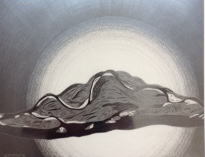 Christine WeirFluctuation 7Graphite on clay panel11 x 14”Christine WeirFluctuation 7Graphite on clay panel11 x 14”$8002.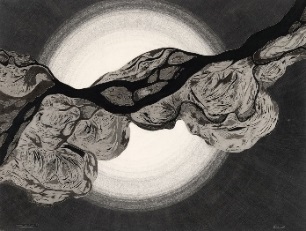 Christine WeirUninvited GuestsGraphite on clay panel18 x 24”Christine WeirUninvited GuestsGraphite on clay panel18 x 24”$19003.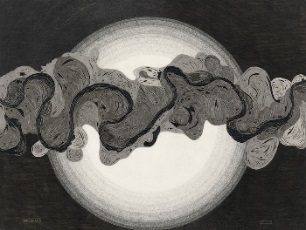 Christine WeirWhat I Now KnowGraphite on clay panel24 x 36”$38004.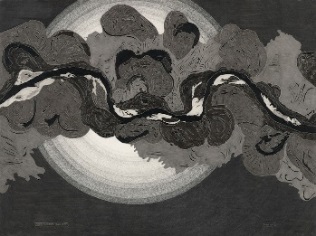 Christine WeirTheir Currents Turn AwryGraphite on clay panel18 x 24”$19005.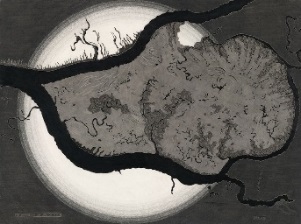 Christine WeirYet Knowing How Way Leads On to WayGraphite on clay panel18 x 24”$19006.                           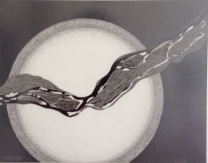 Christine WeirFluctuation 6Graphite on clay panel11 x 14”$8007.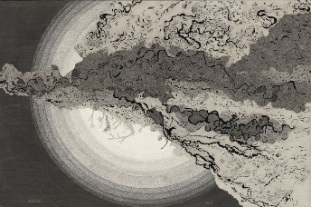  Christine Weir The Unraveling Graphite on clay panel 24 x 38”$38008.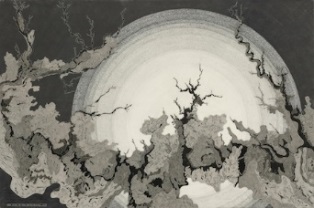  Christine Weir From Truth’s Sad Ashes Pain and Falsehood Grow Graphite on clay panel 24 x 36”$38009.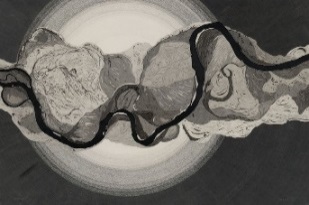  Christine Weir Palimpsest Graphite on clay panel 18 x 24”$180010.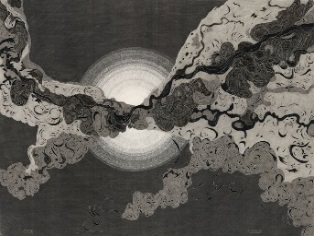  Christine Weir Crushed Graphite on clay panel 18 x 24”$190011.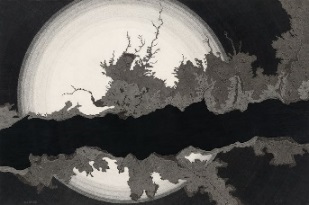  Christine Weir The Penitent Graphite on clay panel 24 x 36”$380012.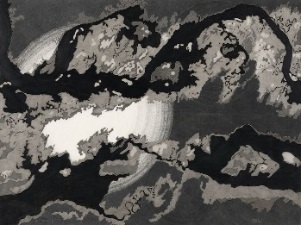  Christine Weir Decoherence Graphite on clay panel1 18 x 24”$190013.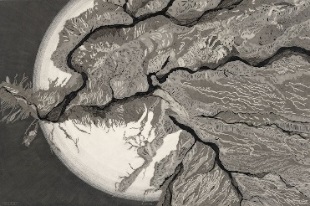  Christine Weir Having Had and Lost Graphite on clay panel 24 x 36”$380014.                   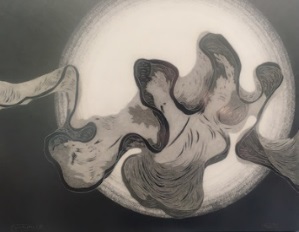  Christine Weir Fluctuation 3 Graphite on clay panel 11 x 14”$80015.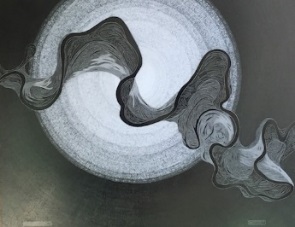  Christine Weir Fluctuation 4 Graphite on clay panel 11 x 14”$80016.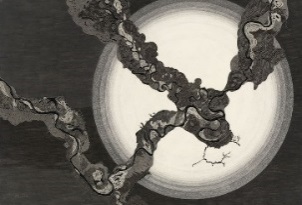  Christine Weir The Distancing Graphite on clay panel 24 x 36”$380017.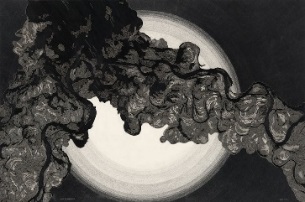  Christine Weir Thus to Ruminate Graphite on clay panel 24 x 36”$380018.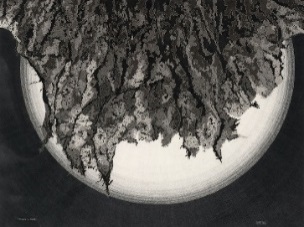  Christine Weir Escape is Done Graphite on clay panel 18 x 24”$190019.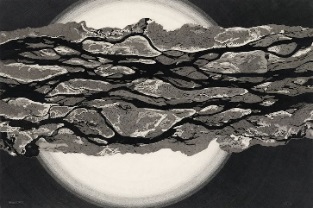  Christine Weir An Aporetic Crisis Graphite on clay panel 24 x 36”$380020.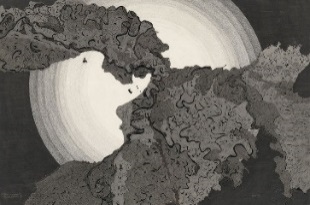  Christine Weir The Painful Eagerness of Unfed Hope Graphite on clay panel 24 x 36”$3800BR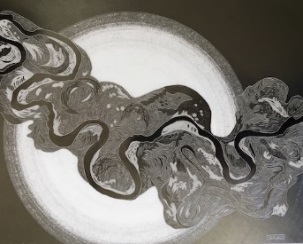  Christine Weir  Fluctuation 5 Graphite on clay panel 11 x 14”$800BR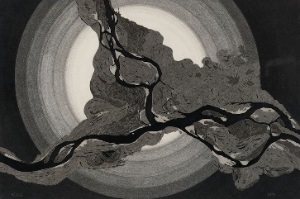  Christine Weir The Return Graphite on clay panel 24 x 36”$3800